Good morning children!Witam wszystkie biedroneczki bardzo serdeczniehttps://www.youtube.com/watch?v=tVlcKp3bWH8 zapoznajcie się z poniższymi słówkami :APPLE   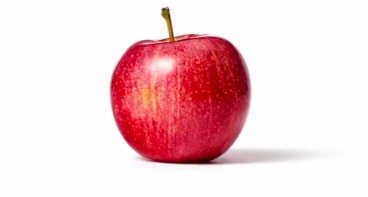 BANANA 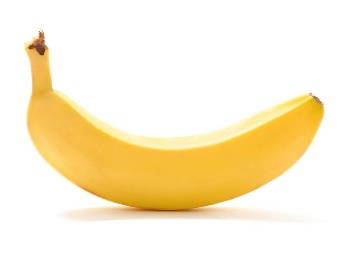   ICE-CREAM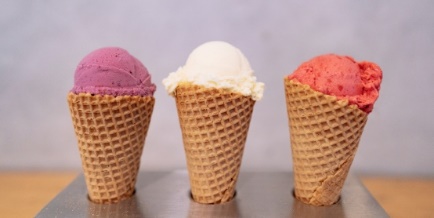 Proponuję wysłuchać piosenki i dołączyć się do zabawyhttps://www.youtube.com/watch?v=r5WLXZspD1M https://www.youtube.com/watch?v=DaMhY8uvUWE Zachęcam do wypełnienia poniższej karty pracyHave  a nice timehttps://www.youtube.com/watch?v=2O975ewRT7Q 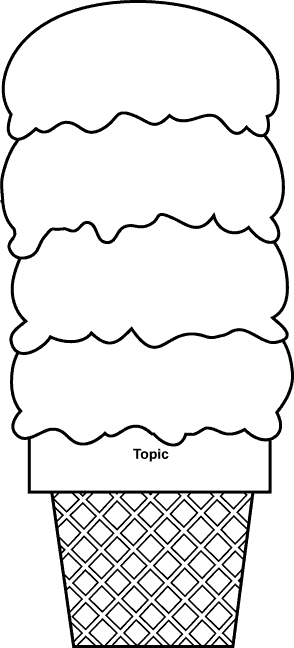 